Jaarverslag 2021 Grace Communion International Nederland en Vlaanderen.Uitgevoerde activiteiten In de statuten treffen we het doel van de Stichting aan :(het bewerkstelligen van) de verkondiging van het Evangelie van Jezus Christus naar het Woord van God aan het volk van Nederland en in heel de wereld, door middel van:1) Het gesproken en geschreven woord, via radio, televisie ,internet en andere sociale     media, alsmede door persoonlijke evangelisatie.2) Het werken voor het geestelijke welzijn van de mensen.3) Oprichten en organiseren van plaatselijke gemeenten.4) Het dienen en opbouwen van de gelovigen.1)De volgende activiteiten plaatsgevonden in kader van evangelisatie* Deelname aan evangelisatie activiteiten in Tiel (Gospel4Tiel) ten behoeve van de inwoners van Tiel en daarbuiten, in samenwerking met andere kerken.Via Zoom  is een Alpha cursus aangeboden (kennismaken met christelijk geloof).Plaatselijk samenwerken met Evangelisch Contact Almere waarin 22 denominaties vertegenwoordigd zijn.In Diksmuide(Antwerpen gemeente) nemen leden deel aan een interkerkelijk aanbiddingsgroep op regelmatige basis (iedere 3 weken).Deelname aan Kerk op de Floriade 2022 als bestuurslid, te Almere2)De volgende activiteiten zijn en worden ondernomenHet beschikbaar stellen en onderhouden van twee websites voor de kerk, waardoor “geïnteresseerden” informatie kunnen vinden, met tevens aanbod van cursus materiaal, en beantwoorden van levensvragen.het aanbod via de website van Bijbelstudies en counselingDiaconie. Diaconale hulp wordt in bescheiden mate versterkt aan behoeftigen, volgens het opgestelde beleid. Ondanks een lager budget is dit  nog steeds mogelijk en worden mensen geholpen.3)Planten van huiskerken en gemeentenGrace Communion heeft zich in 2021 gericht op het planten van plaatselijke huiskerken, te beginnen in Zutphen, en richt zich in de komende jaren op het planten van plaatselijke huiskerken op de zondag, die eventueel kunnen uitgroeien naar een gemeente. Passend in deze tijd is het om een huiskerk te planten en  plaatselijk en in de buurt iets te betekenen en uit te stralen. Het begin is als een mosterdzaadje, in het vertrouwen op God dat wij mogen planten en begieten en Hij de groei geeft.Onze huiskerken willen een plaats van liefde, verdraagzaamheid en gastvrijheid bieden. Een plaats waar ieder een thuis zal vinden in de vorm van hoop, aanvaarding, liefde, bemoediging en pastorale zorg.De huiskerken willen groeien in genade en kennis van Jezus Christus en als christelijke huiskerk, gericht  zijn op: * de relatie met Jezus Christus * de relatie met elkaar * de relatie met de omgeving. Samenwerken met christelijke lokale platforms wordt aangemoedigd.Zaalhuur diensten Voor alle kerkdiensten woonplaatsen worden zalen gehuurd en betaald. Uitgangspunt is dat de plaatselijke gemeenten in de eigen zaalhuur kunnen voorzien. De Stichting heeft als beleid geen gebouwen in eigendom te hebben en zo kostenbewust te zijn en te blijven.4)de volgende activiteiten  zijn en worden ondernomen:PensioenenAan 1 persoon wordt een pensioen uitgekeerd, die we grotendeels terugontvangen van het hoofdkantoor in North Caroline, USA. Ondersteuning ledenParticipatie bij feestdagen en activiteiten in de plaatselijke gemeenten wordt financieel bescheiden ondersteund, alsmede wordt bijgedragen en actief bevorderd aan lidmaatschap van plaatselijke evangelische organisaties.het samenstellen en layout verzorgen van een landelijke Kerkgemeentegids ten behoeve van de leden, met nieuws, doctrines en evenementen en informatie zoals over de privacywetgeving.Het houden van wekelijkse kerkdiensten met prediking in verschillende plaatsen waarbij de gelovigen geestelijke gevoed worden en benodigde ondersteuning ontvangen.Ondersteuning door de landelijk voorganger door in de verschillende gemeenten te preken en een luisterend oor te bieden.Grace Communion International - GCI 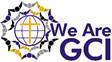 www.gracecommunion.nlwww.gemeentedehoeksteen.nlwww.gci.org